＜資料＞あなたの得意・不得意以下の表から、あなたの特に得意なこと3つ、特に苦手なこと3つを選んでワークシートに書いてみよう。（当てはまるものが無ければ自分で考えて書いても良い）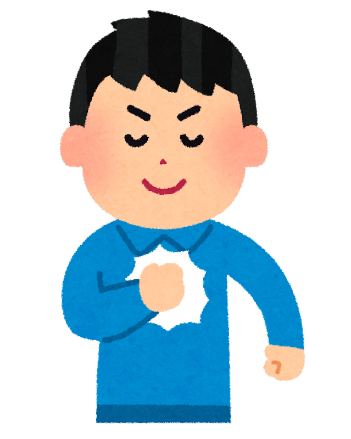 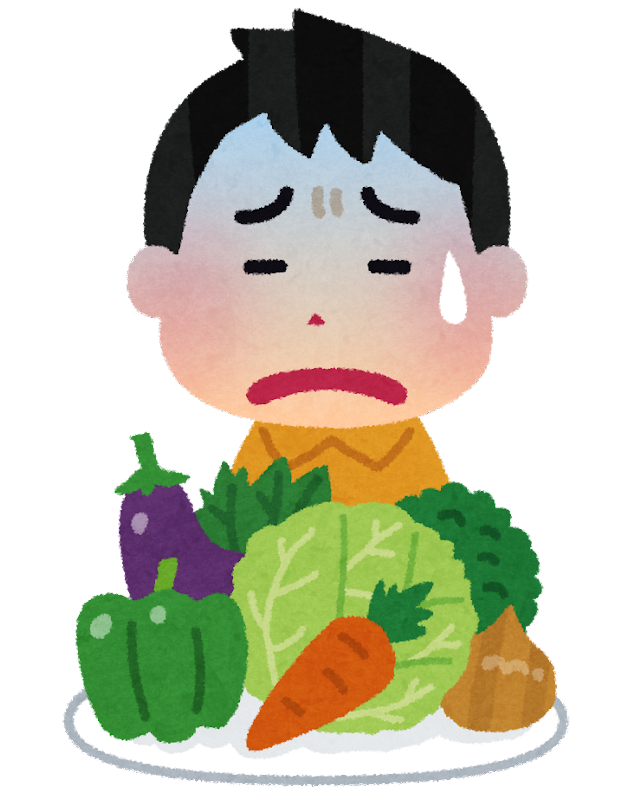 しゃべる走る歌うリーダーシップ説明するボールを使う踊る話を聞いてあげる意見をまとめる力仕事楽器を演奏する人を気づかう覚える手先の細かい作業演技する人を笑わせる字・文章を書くプログラミング絵を描くコツコツ続ける本を読む体力があるお話を作るアイデアを出す研究する全体を見るもの作りをする人前に立つ計算する機械などの操作組み立てる小さな子どもの相手データ収集メイク・美容裁縫・服作り高齢者との交流教えるデザインする料理・お菓子作り時間通りに動く